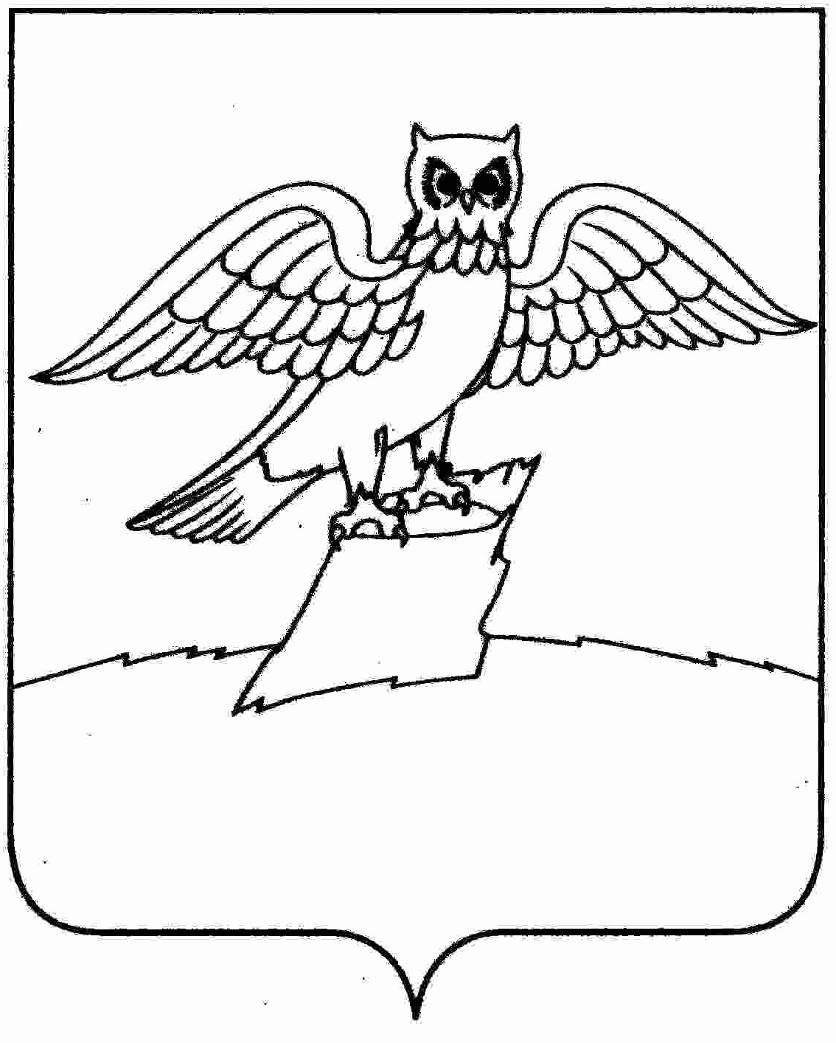 АДМИНИСТРАЦИЯ ГОРОДА КИРЖАЧКИРЖАЧСКОГО РАЙОНАП О С Т А Н О В Л Е Н И ЕГЛАВЫ   07.02.2017                                                                                                                 №     102           В соответствии с Указом Президента Российской Федерации от 23.06.2014   № 460 «Об утверждении формы справки о доходах, расходах, об имуществе и обязательстве имущественного характера и внесении изменений в некоторые акты Президента Российской Федерации», руководствуясь Уставом города Киржач,ПОСТАНОВЛЯЮ:1. Внести в постановление главы города Киржач от 22.01.2015 № 13 «Об утверждении Положения о предоставлении гражданами, претендующими на замещение должностей муниципальной службы, муниципальными служащими администрации города Киржач сведений о доходах, об имуществе и обязательствах имущественного характера» изменение, исключив  пункт 3.2.  В пункте 3 Положения о предоставлении гражданами, претендующими на замещение должностей муниципальной службы, муниципальными служащими администрации города Киржач сведений о доходах, об имуществе и обязательствах имущественного характера слова «по утвержденной ниже форме справки» заменить словами «по форме справки, утвержденной Президентом Российской Федерации, с использованием специального программного обеспечения «Справки БК», размещенного на официальном сайте федеральной государственной информационной системы «Федеральный портал государственной службы и управленческих кадров» в информационно-телекоммуникационной сети «Интернет».3. Пункт 12 Положения о предоставлении гражданами, претендующими на замещение должностей муниципальной службы, муниципальными служащими администрации города Киржач сведений о доходах, об имуществе и обязательствах имущественного характера изложить в новой редакции: «Сведения о доходах, об имуществе и обязательствах имущественного характера муниципального служащего, его супруги (супруга) и несовершеннолетних детей в соответствии с Порядком, утвержденным постановлением главы города Киржач от 23.12.2015 № 1252, размещаются на официальном сайте администрации города Киржач, предоставляются средствам массовой информации для опубликования по их запросам.4. Контроль за исполнением настоящего постановления оставляю за собой.5. Постановление вступает в силу со дня его подписания и подлежит официальному опубликованию в средствах массовой информации.Глава города Киржач                                                               Н.В. Скороспелова